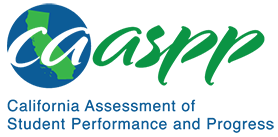 4-PS3-3 EnergyCalifornia Alternate Assessment for Science—Item Specifications4-PS3-3 EnergyCA NGSS Performance ExpectationStudents who demonstrate understanding can: Ask questions and predict outcomes about the changes in energy that occur when objects collide. [Clarification Statement: Emphasis is on the change in the energy due to the change in speed, not on the forces, as objects interact.] [Assessment Boundary: Assessment does not include quantitative measurements of energy.]Mastery StatementsStudents will be able to:Identify the outcome of a larger object colliding with a smaller objectIdentify the object that caused a specified change in energy of another objectIdentify the change in motion of one or both objects when two objects interactIdentify the change in energy of one or both objects when two objects interactPossible Phenomena or ContextsNote that the list in this section is not exhaustive or prescriptive.Possible contexts include the following:Collisions involving two cartsCollisions involving two ballsCollisions involving a moving object and a stationary objectAn object strikes another, producing movement Additional Assessment BoundariesDo not use arrows to represent the magnitude of speed.Do not include violent collisions (car crashes, football tackle).Additional ReferencesCalifornia Science Test Item Specification for 4-PS3-3https://www.cde.ca.gov/ta/tg/ca/documents/itemspecs-4-ps3-3.docxEnvironmental Principles and Concepts http://californiaeei.org/abouteei/epc/The 2016 Science Framework for California Public Schools Kindergarten through Grade Twelve https://www.cde.ca.gov/ci/sc/cf/cascienceframework2016.aspAppendix 1: Progression of the Science and Engineering Practices, Disciplinary Core Ideas, and Crosscutting Concepts in Kindergarten through Grade Twelvehttps://www.cde.ca.gov/ci/sc/cf/documents/scifwappendix1.pdfAppendix 2: Connections to Environmental Principles and Conceptshttps://www.cde.ca.gov/ci/sc/cf/documents/scifwappendix2.pdfPosted by the California Department of Education, May 2020California Science ConnectorFocal Knowledge, Skills, and AbilitiesEssential UnderstandingIdentify the change in energy (e.g., speeds as objects interact) when objects collide.Ability to identify the change in energy (e.g., speeds as objects interact) when objects collide. Identify the outcome of a large moving object hitting a small stationary object.